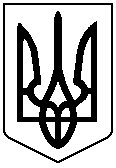 У К Р А Ї Н АГОЛОВА ЧЕРНІВЕЦЬКОЇ ОБЛАСНОЇ РАДИ__________________________________________________________________________________________РОЗПОРЯДЖЕННЯ09 лютого  2022 р.		№ 24-нПро відзначення Клавдії КІЛІНСЬКОЇВідповідно до Положення про Почесну грамоту Чернівецької обласної ради, затвердженого рішенням 2-ї сесії обласної ради VІІІ скликання від 31.03.2021 № 99-2/21, нагородити Почесною грамотою Чернівецької обласної ради:за багаторічну сумлінну працю, високий професіоналізм, вагомий особистий внесок у розвиток освіти і науки та виховання молоді, активну громадянську позицію та з нагоди 65-річчя від дня народження.Заступник голови обласної ради	Михайло ПАВЛЮККІЛІНСЬКУ Клавдію Йосифівнупрофесора, доктора географічних наук, професора кафедри соціальної географії та рекреаційного природокористування Чернівецького національного університету імені Юрія Федьковича